Actividad núm. 1:Nombre:Laura jerónima Estrada Frías Maestro:Daniel RojasGrado:	2ª BEOEscuela:Universidad LamarMateria:Química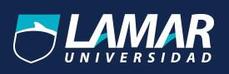 Nombre:Acción:Producto:Contenido:Efecto:Azufre:BañarmeShampoo-tenso activo anicónico -Tenso activo anfótero-tenso activo no iónico-o pacificante-perfume-conservantes-colorantes-azufre Causa lesiones en el cuero cabelludo que incluso podrían causar calvicie en las zonas afectadas Sosa causticaenjabonarmeJabón corporal-agua-Aceite virgen-sosa caustica-colorante-aromatizante Esto causa dermatitis, piel seca, resequedad y perdida de cabelloflúorcepillarmePasta dental-flúor-compuestos antimicrobianos-saborizantes-Detergentes-Químicos adicionales  Químicamente, el flúor endurece el esmalte dental, manteniendo la protección natural de los dientes.